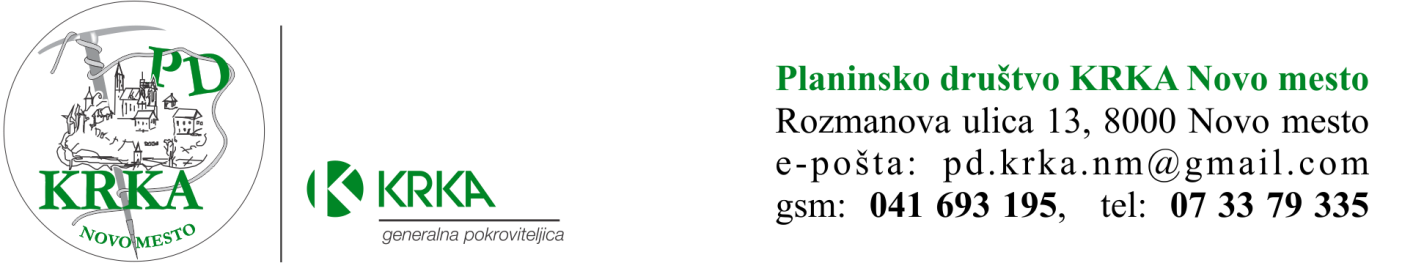 GOLICA IN ŠPANOV VRHLetos je pomlad pohitela tudi v gorah, narcise so se že razcvetele! Tokratni pohod po Golici je malo drugačen, saj ga organiziramo skupaj z našimi prijatelji iz PD Dubovac iz Karlovca.                                                           pripravili T. Murgelj, Milan Kraljič,  Ratomir Draganjac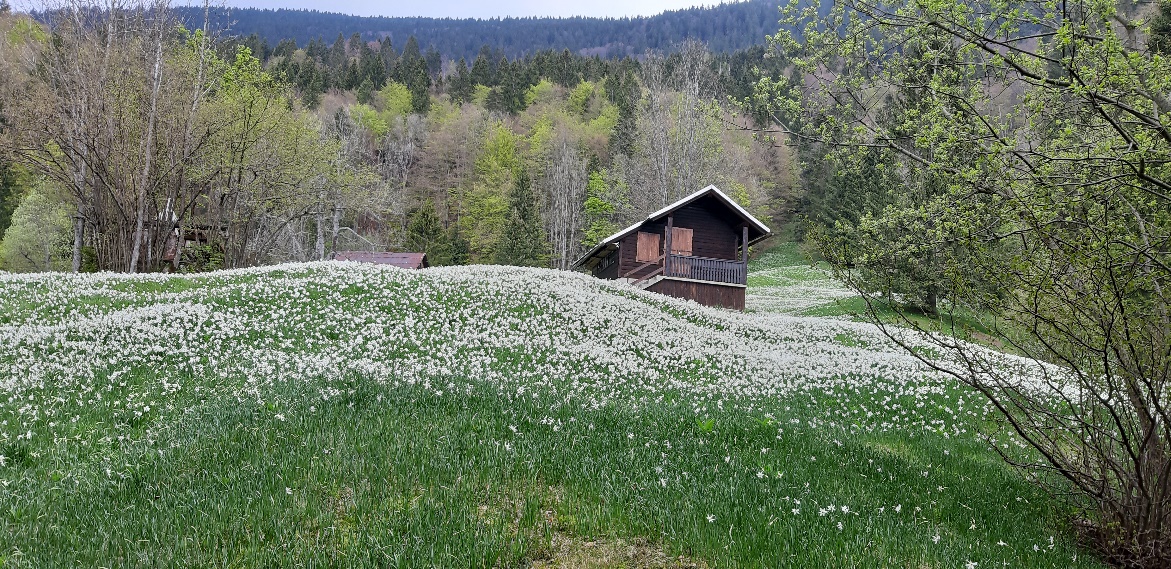 ODHOD:4.5. ob 6.30 uri izpred Tuš-a. V primeru padavin pohoda ne bo. 4.5. ob 6.30 uri izpred Tuš-a. V primeru padavin pohoda ne bo. TURA:Avtobusni prevoz je s postankom na Voklem, nato skupna vožnja do Planine pod Golico. Tu udeleženci krenemo na eno od načrtovanih poti:Na vrh Golice, po grebenu Male Golice do sedla Suha in spust do Javorniškega Rovta. Pot je zelo atraktivna, vendar kondicijsko zahtevna predvsem zaradi višinske razlike.Pot vodi na Španov vrh, tehnično ni zahtevna, hoje je za okoli 4 ure.Izletniška pot po Javorniškem Rovtu, kamor udeležence do doma Pristava pripelje avtobus. Mimo doma Trilobit obiščejo izvir  potoka Javornik po travnikih, kjer bodo v zatišnih legah še cvetoče narcise.Z vseh poti se udeleženci zberemo v domu Pristava, kjer bo na voljo topel obrok in možnost počitka ter prilika za nova prijateljstva in druženja.Avtobusni prevoz je s postankom na Voklem, nato skupna vožnja do Planine pod Golico. Tu udeleženci krenemo na eno od načrtovanih poti:Na vrh Golice, po grebenu Male Golice do sedla Suha in spust do Javorniškega Rovta. Pot je zelo atraktivna, vendar kondicijsko zahtevna predvsem zaradi višinske razlike.Pot vodi na Španov vrh, tehnično ni zahtevna, hoje je za okoli 4 ure.Izletniška pot po Javorniškem Rovtu, kamor udeležence do doma Pristava pripelje avtobus. Mimo doma Trilobit obiščejo izvir  potoka Javornik po travnikih, kjer bodo v zatišnih legah še cvetoče narcise.Z vseh poti se udeleženci zberemo v domu Pristava, kjer bo na voljo topel obrok in možnost počitka ter prilika za nova prijateljstva in druženja.POVRATEK:Vrnili se bomo okoli 19. ure.Vrnili se bomo okoli 19. ure.OPREMA:Bodimo obuti v pohodne čevlje in oblečeni v vremenu primerna oblačila. Pohodne palice so priporočljive. Obstaja možnost  snega na 1. poti.Bodimo obuti v pohodne čevlje in oblečeni v vremenu primerna oblačila. Pohodne palice so priporočljive. Obstaja možnost  snega na 1. poti.HRANA:Hrana in pijača je iz nahrbtnika, na cilju je možen topel obrok.Hrana in pijača je iz nahrbtnika, na cilju je možen topel obrok.CENA:Prevoz 20 €, otroci do 15 let s spremstvom 10 €.PRIJAVE IN INFORMACIJE:PRIJAVE OBVEZNE (do 30.4.): Tone Murgelj, GSM: 040 864 432.PRIJAVE OBVEZNE (do 30.4.): Tone Murgelj, GSM: 040 864 432.VODENJE:Turo bodo vodili vodniki PD Krka Novo mesto in PD Dubovac Karlovec.Turo bodo vodili vodniki PD Krka Novo mesto in PD Dubovac Karlovec.